CCC标准规格标志申购表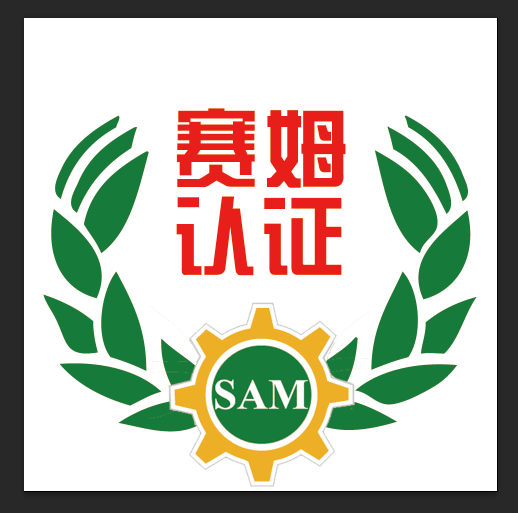 BG/G-TY-63   Application Form for Purchasing Standard-Size CCC Mark注：1.CCC标志申购提供材料：《CCC标准规格标志申购表》及CCC证书复印件2.办理邮箱：SAM210017@163.com3.咨询电话：025-86434606/864340864.此申购表不适用企业自己印刷、模压、模制、丝印、喷漆、蚀刻、雕刻、烙印、打戳等方式的非标准规格标志。注意事项一、根据《中华人民共和国认证认可条例》要求，国家认监委统一制定、发布强制性产品认证标志（以下简称CCC标志），并指导对CCC标志实施的监督管理。南京赛姆认证科技发展有限公司负责对其发证产品的CCC标志进行发放和管理。二、获证企业须严格按照《强制性产品认证标志加施管理要求》（该规定可在我公司网站查阅）使用CCC标志。三、南京赛姆认证科技发展有限公司负责CCC标准规格标志的发放，CCC标准规格标志价格和尺寸详见附件1。申购标准规格标志的获证企业，需承担发放标志的运费。四、申购CCC标准规格标志的流程：填写申购表→纸质申请材料提交认证机构→认证机构确认→认证机构提交订单→申购者汇款认证机构→等待机构发货（无特殊情况汇款后5个工作日内发货）→申购者确认收货（如超出10个工作日申购者未收到货需及时与认证机构联系）申购CCC标准规格标志费用付款至以下账户：开户银行：农行南湖春晓支行            帐户：南京赛姆认证科技发展有限公司帐号：10105801040002474               税号：9132010579373437XA标志管理联系人：黄玉珍  13451818278五、获证企业也可自己印刷、模压、模制、丝印、喷漆、蚀刻、雕刻、烙印、打戳等非标准规格标志，鼓励获证企业制作非标准规格标志。附件1CCC标准规格标志价格及包装规格CCC标准规格标志尺寸规格及数量注：CCC标准规格标志的最小申购数量为一包（8mm 5000枚/包、15mm 4500枚/包、30mm 1500枚/包、45mm 450枚/包、60mm 450枚/包），每包共有50版。申购企业名称Applicant申购企业名称ApplicantCCC证 书 编 号Certificate NoCCC证 书 编 号Certificate No发货方式Delivery发货方式Delivery□预付运费□预付运费□预付运费□预付运费□预付运费□顺丰到付□顺丰到付□顺丰到付□顺丰到付联 系 人Contact Person联 系 人Contact Person电话Tel电话Tel电话Tel联 系 人Contact Person联 系 人Contact Person传真Fax传真Fax传真Fax联 系 人Contact Person联 系 人Contact Person邮件E-mail邮件E-mail邮件E-mail接收标志单位名称Name of Vendee接收标志单位名称Name of Vendee标志投递地址、邮编Address / Postal code标志投递地址、邮编Address / Postal code申购标志规格CCC Mark Size申购标志规格CCC Mark Size8mm15mm30mm30mm45mm45mm60mm(正)60mm(正)60mm(反)申购标志数量Quantity申购标志数量Quantity申购标志数量Quantity申购标志数量Quantity□枚Piece □版Sheet  □包package注：以“包”为单位起订。□枚Piece □版Sheet  □包package注：以“包”为单位起订。□枚Piece □版Sheet  □包package注：以“包”为单位起订。□枚Piece □版Sheet  □包package注：以“包”为单位起订。□枚Piece □版Sheet  □包package注：以“包”为单位起订。□枚Piece □版Sheet  □包package注：以“包”为单位起订。□枚Piece □版Sheet  □包package注：以“包”为单位起订。标志总费用：标志总费用：汇款人名称Payer汇款人名称Payer2017-07-01起开具增值税普通发票申请人必须提供纳税人识别号。2017-07-01起开具增值税普通发票申请人必须提供纳税人识别号。2017-07-01起开具增值税普通发票申请人必须提供纳税人识别号。2017-07-01起开具增值税普通发票申请人必须提供纳税人识别号。2017-07-01起开具增值税普通发票申请人必须提供纳税人识别号。2017-07-01起开具增值税普通发票申请人必须提供纳税人识别号。2017-07-01起开具增值税普通发票申请人必须提供纳税人识别号。2017-07-01起开具增值税普通发票申请人必须提供纳税人识别号。2017-07-01起开具增值税普通发票申请人必须提供纳税人识别号。2017-07-01起开具增值税普通发票申请人必须提供纳税人识别号。2017-07-01起开具增值税普通发票申请人必须提供纳税人识别号。开发票信息名  称开发票信息纳税人识别号申购企业意见申购企业意见企业签字：         （盖章）日期Date:     年Y  月M  日D	企业签字：         （盖章）日期Date:     年Y  月M  日D	企业签字：         （盖章）日期Date:     年Y  月M  日D	企业签字：         （盖章）日期Date:     年Y  月M  日D	企业签字：         （盖章）日期Date:     年Y  月M  日D	企业签字：         （盖章）日期Date:     年Y  月M  日D	企业签字：         （盖章）日期Date:     年Y  月M  日D	企业签字：         （盖章）日期Date:     年Y  月M  日D	企业签字：         （盖章）日期Date:     年Y  月M  日D	序号CCC标志规格单价(元/枚)每版枚数每包枚数每包枚数每箱枚数18mm¥0.03010050005000500000215mm¥0.0609045004500450000330mm¥0.1003015001500150000445mm¥0.150945045045000560mm¥0.3009945045000尺寸样式枚/包枚/版8mm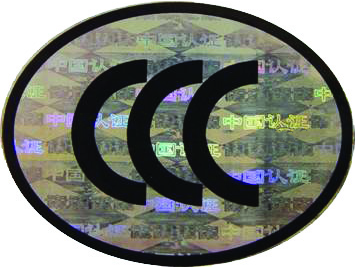 5000枚100枚15mm4500枚90枚30mm1500枚30枚45mm450 枚9枚60mm450 枚9枚